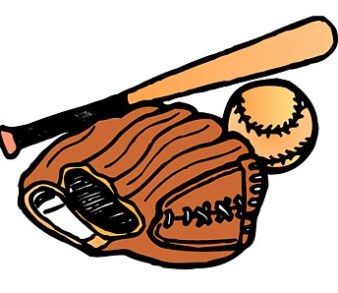 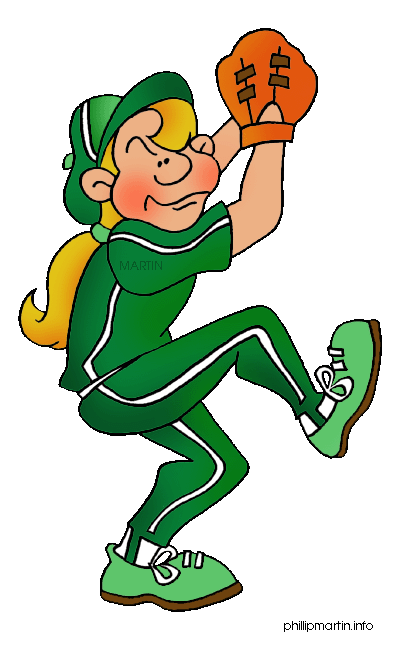 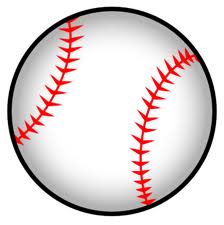 FR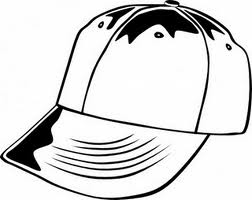 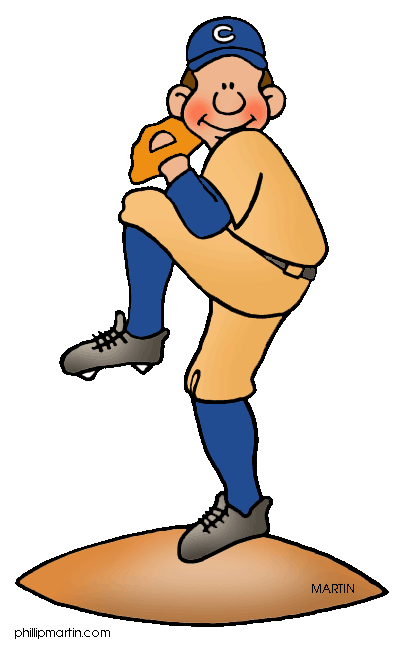 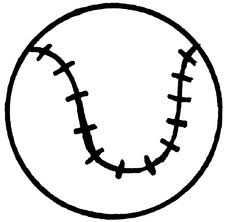 